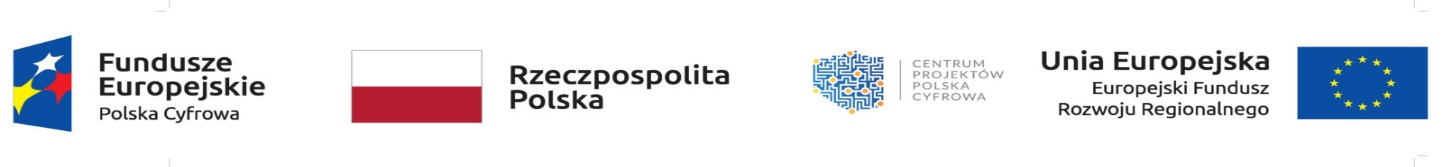 Osielsko, dnia 05.05.2020 r.Zestawienie ofertZakup i dostawa 26 sztuk laptopów Dell Vostro 3590Lp.WykonawcaCena brutto1.ALBIT SP. Z O.O. ul. Wronia 10, 05-504 Korzeniówka74 513,40 zł2.Prime Computers Dariusz Leszczyńskiul. Kraszewskiego 15A, 50-229 Wrocław78 990,60 zł3.4ITS Jacek Langeul. Pionierów 3/2, 85-886 Bydgoszcz79 436,72 zł4.SeMaBiCOM Sp. z o.o.ul. Puławska 45a lok. 28, 05-500 Piaseczno79 950,00 zł5.BudComArt PC ul. Staromiejska 42, 64-920 Piła79 950,00 zł6.AT Computers S.C. Jakub Mroczkowski, Bartłomiej Mroczkowskiul. Kostrzewskiego 16, 62-010 Pobiedziska80 685,54 zł7.BIUINF Sp. z o.o. Sp. k. ul. Kaszubska 17/D, 85-048 Bydgoszcz84 363,24 zł8.AWM Technology Aneta Starzyk ul. Sadowa 5, 32-340 Wolbrom83 200,00 zł9.Perceptus Sp. z o.o. ul. Drzewna 30/2a, 65-140 Zielona Góra82 668,30 zł10.CEZAR Cezary Machnio i Piotr Gębka Sp. z o.o.    ul. Wolność 8 lok. 4, 26-600 Radom87 913,02 zł11.FOXDATAul. Wałowa 16/18 m 2, 26-600 Radom93 340,00 zł